MaterialsBook or hard object (the wall)Ping pong ball, rubber ball, marble, or recess ballPaper, white 8 ½ x 11 or chart paper, (soft carbon paper could also be used)TapeDirections:Tape the paper against the book or wallRoll the ball at the book (or wall).Mark on the paper where the ball enters the paper. (Approaching ray)Mark on the paper where the ball bounces off the book (wall).Mark on the paper where the ball exits the paper. (Reflected ray)Connect the marks for the approaching ray.Connect the marks for the reflected ray.Draw a line segment that is perpendicular to the book (wall) at the point where the ball hit.Measure the approaching angle from both the wall and from the perpendicular line segment with your protractor.Measure and compare the reflected angle.Repeat this process for three trials and note any observations.   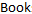 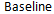 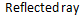 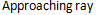 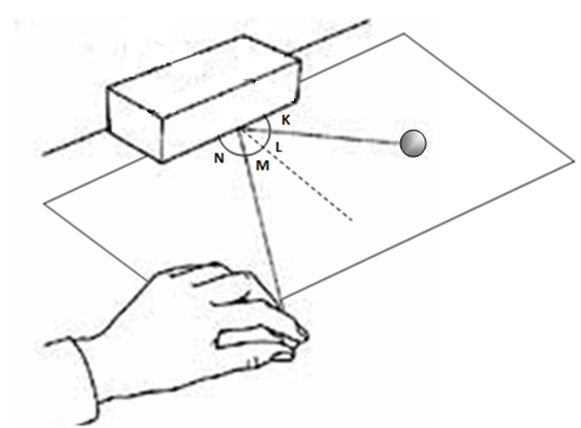 Name: 						Name: 						Name: 						Compare the angle measures.  What patterns do you notice?  Variation on this investigation:(Version 2) Do the same task as outlined in the lesson but use chart paper on the floor against the wall and use a playground ball. Or,Do the same task as outlined in the lesson above but use a ruler ramp to start the ball.  This will provide a more accurate starting point for the approaching ray.  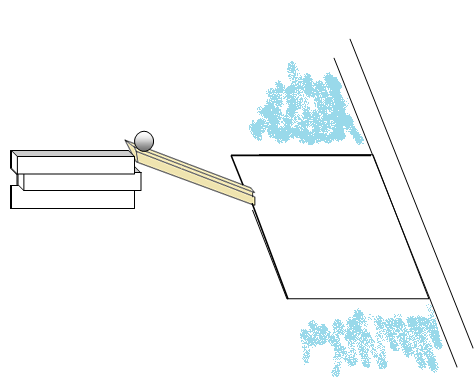 (Version 3) Use rays of light:  Make a slit in a box (shoe box) Place a flashlight in the box and direct it at a mirrorUse modeling clay to support a mirror on the desk (or symmetry mirror)Place paper in front of the mirrorDirect the box (light) at an angle across the paper toward the center of the mirror.Trace and label the approaching ray and the reflected rayUse a protractor to measure and compare the angles.Approaching Anglefrom the baselineReflected Angle from the baselineApproaching angle from the perpendicularReflected angle from the perpendicularTrial 1:Trial 2:Trial 3:Trial 4:Trial 5:Trial 6: